Ханты-Мансийский автономный округ - Югра(Тюменская область)АДМИНИСТРАЦИЯ Нижневартовского районаМуниципальное бюджетное общеобразовательное учреждение«Излучинская общеобразовательная средняя школа № 1 с углубленным изучением отдельных предметов»ул.Школьная, 5, пгт.Излучинск, Нижневартовский район, Ханты-Мансийский автономный округ-ЮграТюменская область, 628634, тел./факс (3466) 28-25-25ОКПО 47065403, ОГРН  1028601867711,ИНН/КПП 8620010451/862001001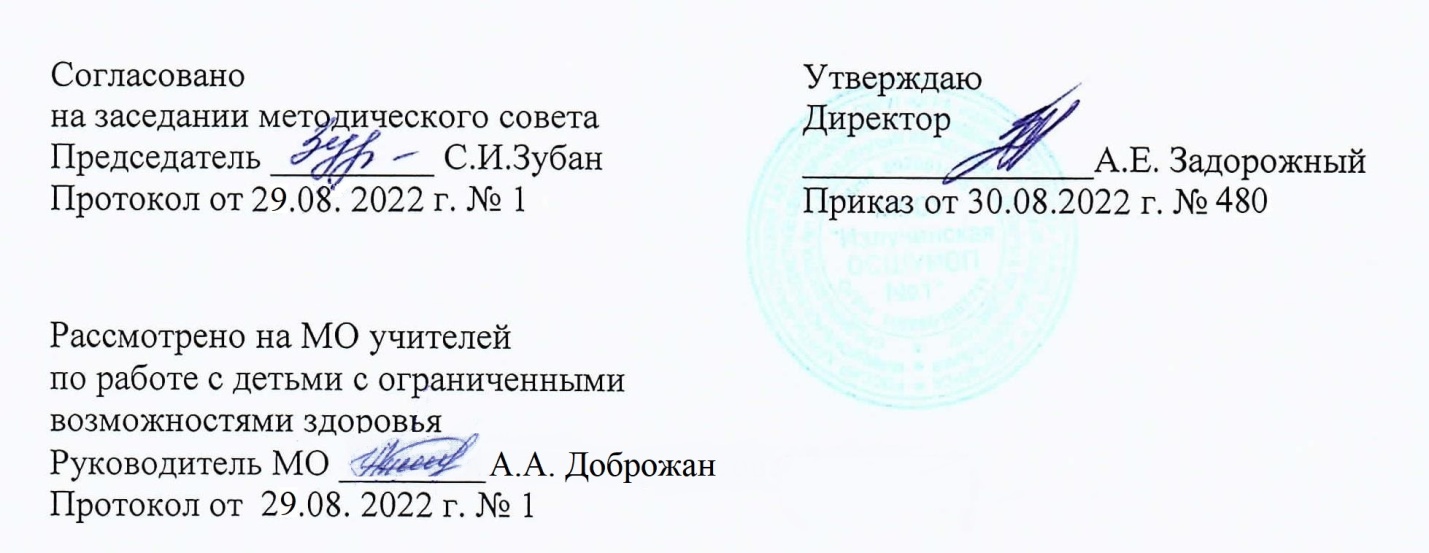 Рабочая программа по коррекционному курсу «Социально-бытовая ориентировка»8-9 классСоставлена на основе базисного учебного плана, утвержденного приказом Министерства образования Российской Федерации от 10.04.2002 № 29/2065-п «Обутверждении учебных планов специальных (коррекционных) образовательных учреждений для обучающихся, воспитанников с отклонениями в развитии и адаптированной основной общеобразовательной программы образования обучающихся с умственной отсталостью (интеллектуальными нарушениями)Излучинск, 2022СодержаниеПланируемые результаты освоения учебного предмета, курсаСодержание учебного предмета с основными видами учебной деятельности Тематическое планированиеПриложение. Календарно-тематическое планированиеПредметные результаты освоения учебного предметаВ результате реализации коррекционного курса Социально-бытовая ориентировка у детей с умственной отсталостью (интеллектуальными нарушениями) должны быть сформированы теоретические знания, трудовые умения и навыки, достаточные для самообслуживания, адаптации в современном обществе, ориентации в социуме и быту, в самостоятельном поиске работы и трудоустройстве.Предметные результаты 8 класс Учащиеся должны знать:Правила стирки и сушки изделий из шерстяных и синтетических тканей, утюжка изделий.Способы и последовательность приготовления изделий из теста, заморозки овощей и зелени.Типы кожи и правила ухода за кожей лица.Правила периодичности кормления ребенка из соски и ложки, купание ребенка, одевание и пеленание грудного ребенка.Правила пользования телефонным справочником, виды заказов междугороднего телефонного разговора.Правила и приемы оказания первой помощи при несчастных случаях: ожог, обморожение, тепловой и солнечный удар.Основные статьи доходов и расходов в семье, размер квартплаты, тарифы, порядок и периодичность оплаты электроэнергии.Ассортимент	товаров	в	различных	специальных	магазинах,	стоимость промышленных и продовольственных товаров.Адрес муниципалитета, функции отделов муниципалитета. Учащиеся должны уметь:Стирать, сушить изделия из шерстяных и синтетических тканей, утюжка блузок и рубашек.Готовить изделия из разных видов теста, заморозить зелень и овощи.Выбирать косметические средства в зависимости от состояния кожи, времени года. Купать, одевать, пеленать куклу, кормить, содержать в порядке детскую постель,игрушки.Культурно и вежливо вести себя при знакомстве, в общественных местах, дома, подбирать прическу, одежду, учитывая свой возраст.Мыть кафельные стены и раковину, пользоваться печатными инструкциями к моющим средствам.Пользоваться расписанием, покупать билет, определять стоимость проезда. Объяснить причину звонка по телефону срочного вызова, культурно разговариватьпо телефону.Оказывать первую помощь при ожогах, обмораживании, тепловом и солнечном ударе.Подсчитать расходы, снимать показатели счетчика и подсчитывать стоимость израсходованной электроэнергии, планировать и подсчитывать расходы на культурные и текущие потребности, планировать крупные покупки.Предметные результаты 9 класс Учащиеся должны знать:О вредном воздействии алкоголя и наркотиков и курения на организм человека. Стиль одежды и моды, гарантийные сроки носки, правила возврата покупок,санитарно-гигиенические требования и правила по Т.Б. при работе со средствами для выведения пятен.Порядок и условия заключения и расторжения брака, распределение хозяйственно-бытовых обязанностей между членами семьи.Требования к культуре поведения, нормы морали и этики в современном обществе, правила приема гостей.Способы приготовления национальных и диетических блюд, правила сервировки праздничного стола.Основные	службы	аэровокзала,	основные	маршруты	самолетов,	службы аэровокзала, порядок приобретения авиабилетов, правила регистрации билета и багажа, правила посадки и безопасного поведения в самолете.Отделы рынка, цены на отдельные товары, отличия цен на ярмарке, рынке, в магазинах.Меры по предупреждению инфекционных заболеваний, условия освобождения от работы (по болезни и ухода за больным).Учреждения и отделы по трудоустройству.Виды документов необходимых для поступления на работу, правила перехода на другую работу.Правила расстановки мебели в квартире. Требования к подбору занавесей. Светильников и других деталей интерьера.Виды оказываемых услуг бытовой сферы, профессии работников предприятий. Современные виды связи, денежные переводы и их стоимость.Перечень основных деловых бумаг и требования к их написанию. Учащиеся должны уметь:Встречать гостей, вежливо вести себя во время приема гостей, соблюдать морально-этические норы в семье и обществе.Анализировать различные семейные ситуации и давать им правильную оценку. Подбирать одежду и обувь в соответствии с индивидуальными особенностями иразмерами, выводить пятна различными способами и средствами.Сервировать праздничный стол, готовить национальные блюда и блюда диетического питания, составлять меню праздничного стола.Выбирать покупки в соответствии со своими потребностями и возможностями, вежливо обращаться к продавцу, подсчитывать стоимость покупки.Ориентироваться в расписании авиарейсов, определять маршрут и выбирать транспортные средства.Одевать, умывать, кормить больного, измерять температуру, ставить горчичники. Заполнять бланки почтово-телеграфного перевода.Заполнять анкету, писать заявления о принятии на работу, учебу, автобиографию, обращаться в отделы кадров для устройства на работу.Составлять заявки на материалы, инструменты, написать расписку, докладную записку.Содержание учебного предмета с основными видами учебной деятельностиСодержание учебного предмета 8 класс Одежда и обувьУход за одеждой из шерстяных и синтетических тканей. Правила и приемы глажения блузок, рубашек. Практические работыСтирка изделий из шерстяных и синтетических тканей. Глажение рубашек.ЭкскурсииВиртуальная экскурсия в химчистку. ПитаниеМеню. Составление меню на день, неделю. Способы приготовления изделий из теста.Заготовка продуктов впрок. Замораживание овощей и зелени. Практические работыПриготовление песочного печенья. Подготовка и нарезка овощей для заморозки. Подготовка и нарезка зелени для заморозки. Личная гигиенаЗначение косметики и дезинфицирующих средств, для юноши и девушки. Правила и приемы ухода за кожей лица с использованием дезинфицирующихсредств.Значение здоровья для жизни и деятельности человека. Пагубное влияние табака на здоровье человека. Практические работыВыбор косметических и дезинфицирующих средств. Протирание кожи лица огуречным лосьоном.СемьяГрудной ребенок в семье.Правила ухода за грудным ребенком.Правила содержания в чистоте детской посуды, постели, игрушек. Практические работыУпражнения в купании, одевании и пеленании грудного ребенка. Культура поведенияКультура общения юноши и девушки. Внешний вид молодых людей.Виды галстуков и способы их завязывания.Сюжетно-ролевые игры «Первое свидание», «Знакомство». ЖилищеУборка кухни, санузла и ванной комнаты.Химические моющие средства, используемые при уборке. Техника безопасности при работе.Практические работы Чистка раковины на кухне.Мытье кафельных стен и пола на кухне.ТранспортМеждугородний автотранспорт. Автовокзал, его назначение. Основные автобусные маршруты. Расписание движения. ЭкскурсииВиртуальная экскурсия на автовокзал. Средства связиТелефон. Виды телефонной связи.Правила пользования телефонным справочником. Вызов экстренных аварийных служб.Правила ведения разговора. Междугородняя телефонная связь.Виды заказов междугороднего телефонного разговора. Сюжетно-ролевые игры «Вызов экстренной помощи». ЭкскурсииВиртуальная экскурсия на переговорный пункт. Медицинская помощьПервая помощь при несчастных случаях (утопление). Солнечный и тепловой удар. Первая помощь. Сюжетно-ролевые игры« Оказание первой помощи спасенного из водоема». « Оказание первой помощи при солнечном ударе». Экономика домашнего хозяйстваБюджет семьи. Источники доходов.Основные статьи расходов. Обязательные платежи.Расходы на приобретение крупных, дорогостоящих покупок. Незапланированные расходы – повышение уровня культуры: покупка книг,посещение кинотеатра и т.д.Сбережения. Значение и способы экономии расходов. Назначение сбережений. Виды хранения сбережений. Практические работыОпределение суммы доходов семьи за месяц. Снятие показателей электросчетчика.Расчет стоимости израсходованной электроэнергии. Планирование крупных, дорогостоящих покупок. ЭкскурсииВиртуальная экскурсия в сбербанк ТорговляСпециализированные магазины. Правила поведения в магазине. Виды товара, отделы. Вежливое обращение к продавцу-консультанту. ЭкскурсииВ магазин «Бытовой техники». Учреждения, организации и предприятияДепартамент, муниципалитет, их назначение. Префектура, полиция, их назначение.Содержание учебного предмета 9 класс Одежда и обувьМода. Стиль одежды.Способы определения собственного размера одежды и обуви. Правила и способы выведения мелких пятен на одежде.Использование подручных средств выведения различных пятен на одежде. Практические работыОпределение собственного размера обуви и одежды. ЭкскурсииВ специализированный магазин «Одежда», «Обувь». СемьяРоссийская семья. Основы семейных отношений. Условия создания семьи.Распределение обязанностей по ведению хозяйства и семейного бюджета. Семейные традиции. Формы организации досуга и отдыха в семье. Культура поведенияСоседи. Приём гостей и правила хорошего тона при общении. Сюжетно-ролевые игры «Мои соседи».ПитаниеДиетическое питание, его виды. Национальные блюда, их виды. Составление меню диетического питания. Меню и сервировка праздничного стола. Практические работыПриготовление диетического блюда.Подбор, чтение и запись рецептов национальных блюд. Приготовление вареников с картофелем.Составление меню и сервировка праздничного стола. ЖилищеРациональная расстановка мебели в квартире. Интерьер.Характерные особенности жилища. Понятие о композиции в интерьере. Сохранение жилищного фонда. Косметический ремонт жилья. Практические работыРациональная расстановка мебели (макет). ТранспортНазначение авиатранспорта. Аэропорт.Авиамаршруты. Порядок приобретения билетов. Примерная стоимость перелёта. Правила поведения в аэропорту. Правила посадки и безопасного поведения всамолете.Сюжетно-ролевые игры « Я - пассажир авиатранспорта», «Ситуации в полете». ТорговляРынок. Виды рынков: продуктовые, вещевые, крытые, открытые, оптовые, мелкооптовые и др.Отличие рынка от магазина: право покупателя предлагать снизить цену. Средства связиВиды денежных переводов (почтовые, телеграфные, через Интернет).Виды связи: сотовая связь, автоответчик, факс, интернет. Правила безопасного пользования интернетом. Практические работыЗаполнение бланка почтового денежного перевода. ЭкскурсииВ салон сотовой связи, почтовое отделение. Медицинская помощьИнфекционные заболевания.Меры по предупреждению инфекционных заболеваний. Уход за больным.Документы,	подтверждающие	нетрудоспособность.	Справка	и	листок нетрудоспособности.Сюжетно-ролевые игры «Больной в доме». Практические работыЧтение назначений врача в рецепте, чтение аннотаций. Профориентация и трудоустройствоНазначение учреждений и отделов по трудоустройству населения. Основные виды работ и профессий, запрещенных для несовершеннолетних. Документы, необходимые для поступления на работу.Правила составления деловых бумаг. Ситуация выбора после окончания 9 класса. ЭкскурсииВ Центр занятости населения. Впрофессиональные учебные заведения. Сюжетно-ролевые игры«Я подаю документы ...». Личная гигиенаЯ - выбираю здоровый образ жизни!Правила безопасного поведения во время летнего отдыха.Тематическое планирование 8 класс№	Тема1.	Личная гигиена2.	Одежда и обувь3.	Семья4.	ПитаниеКол-во	Контрольные часов       /самостоятельныеработы 6	58	46	210	5Практические работы1445Планируемые результаты1.Уметь выполнять утренний и вечерний туалет в определенной последовательности; знать название и назначение индивидуальных предметов и предметов общего пользования личной гигиены;выполнять санитарно-гигиенические требования пользования личными (индивидуальными) вещами.1.Уметь подбирать одежду, головные уборы, обувь по сезону;различать и использовать одежду и обувь в зависимости от назначения;2.Уметь самостоятельно выполнять ежедневный уход за одеждой.знать состав продуктов питания и их значение для развития и правильной работы организма человека1.Знать возраст, дни рождения, профессию, место работы членов семьи2.Уметь определять степень родства членов семьи3.Знать и уметь выстраивать положительные взаимоотношения с членами семьи.1.Зать и соблюдать режим питанияЦелевые приоритеты воспитания1.Стремиться узнавать что-то новое, проявлять любознательность, ценить знания Соблюдать правила личной гигиены, режим дня, вести здоровый образ жизни2.Уметь ставить перед собой цели и проявлять инициативу, отстаивать своё мнение и действовать самостоятельно, без помощистарших5.	Культура	6	3 поведения6.	Жилище	4	37.	Транспорт	6	42.Знать и выполнять гигиенически требования к продуктам питания, кухонным принадлежностям, посуде, месту приготовления пищи;3.Знать о значении завтрака для здоровья человека4.Знать и уметь составлять меню завтрака 5.Знать технологию приготовления и уметь готовить для завтрака холодные и горячие блюда6.Знать и называть хлебобулочные изделия, соблюдать правила хранения хлебобулочной продукции7.Знать и уметь определять годность яиц, соблюдать технологию хранения;уметь готовить блюда из яиц8. Знать основные напитки, подаваемые на завтрак9.Уметь заваривать чай, варить кофе;уметь выполнять сервировку стола с учетом меню завтрака.3	1.Знать правила поведения в общественных местах (кино, театре, музее, библиотеке)1	1.Уметь пользоваться техникой и средствами для уборки.2.Уметь ухаживать за комнатными растениямиЗнать правила уборки жилого помещения2	1.Знать наиболее рациональный маршрут8.	Средства связи	6	49.	Медицинская	6	3 помощь10. Учреждения и	4	2 организации11. Торговля	4	312. Подведение итогов	2	2 за годпроезда к школе – интернату 2.Знать варианты проезда до школы различными видами транспорта3.Уметь оплачивать проезд в общественном транспорте4.Знать и соблюдать правила безопасного поведения в общественном транспорте, правила передвижения по улице, при переходе проезжей части.2	1.Уметь пользоваться средствами связи 2.Знать номера телефонов экстренных служб, уметь обращаться за помощью3	1.Уметь обращаться в медицинские учреждения2.Знать правила посещения медицинского учреждения, специализацию врача 3.Уметь вызывать скорую помощь4.Уметь назвать адрес, описывать состояние больного2	1.Знать назначение дошкольных и школьных учреждений иметь обращаться в различные учреждения (социальная защита, банк)1	1.Уметь ходить в магазин, составлять список продуктов, рационально использовать бюджет-Итого	68	40	28Тематическое планирование 9 класс№	Тема1.	Одежда и обувь2.	ПитаниеКол-во	Контрольные часов       /самостоятельныеработы 6	28	3Практические работы45Планируемые результаты1.Уметь подбирать одежду, головные уборы, обувь по сезону;различать и использовать одежду и обувь в зависимости от назначения;2.Уметь самостоятельно выполнять ежедневный уход за одеждой.знать состав продуктов питания и их значение для развития и правильной работы организма человека1.Зать и соблюдать режим питания2.Знать и выполнять гигиенически требования к продуктам питания, кухонным принадлежностям, посуде, месту приготовления пищи;3.Знать о значении завтрака для здоровья человека4.Знать и уметь составлять меню завтрака 5.Знать технологию приготовления и уметь готовить для завтрака холодные и горячие блюда 6.Знать и называть хлебобулочные изделия, соблюдать правила хранения хлебобулочной продукции7.Знать и уметь определять годность яиц,соблюдать технологию хранения;Целевые приоритеты воспитания1.Стремиться узнавать что-то новое, проявлять любознательность, ценить знания Соблюдать правила личной гигиены, режим дня, вести здоровый образ жизни2.Уметь ставить перед собой цели и проявлять инициативу, отстаивать своё мнение и действовать самостоятельно, без помощистарших3.	Личная гигиена	6	44.	Семья	4	35.	Культура	4	3 поведения6.	Жилище	4	27.	Транспорт	4	22	1.Уметь выполнять утренний и вечерний туалет в определенной последовательности;знать название и назначение индивидуальных предметов и предметов общего пользования личной гигиены;выполнять санитарно-гигиенические требования пользования личными (индивидуальными) вещами.1	1.Знать возраст, дни рождения, профессию, место работы членов семьи2.Уметь определять степень родства членов семьи3.Знать и уметь выстраивать положительные взаимоотношения с членами семьи.1	.Знать правила поведения в общественных местах (кино, театре, музее, библиотеке2	1.Уметь пользоваться техникой и средствами для уборки.2.Уметь ухаживать за комнатными растениями 3.Знать правила уборки жилого помещения 4.Знать правила расстановки мебели в квартире. Требования к подбору занавесей. Светильников и других деталей интерьера.2	1.Знать наиболее рациональный маршрут проезда к школе – интернату2.Знать варианты проезда до школы различными видами транспорта3.Уметь оплачивать проезд в общественномтранспорте8.	Средства связи	8	59.	Медицинская	4	2 помощь10. Экономика	12	6 домашнегохозяйства11. Торговля	4	212. Учреждения и	2	2 организации13. Подведение	2	2итогов за год4.Знать и соблюдать правила безопасного поведения в общественном транспорте, правила передвижения по улице, при переходе проезжей части.3	1.Уметь пользоваться средствами связи 2.Знать номера телефонов экстренных служб, уметь обращаться за помощью2	1.Уметь обращаться в медицинские учреждения 2.Знать правила посещения медицинского учреждения, специализацию врача3.Уметь вызывать скорую помощь4.Уметь назвать адрес, описывать состояние больного6	1.Уметь вести домашнее хозяйством2	1.Знать отделы рынка, цены на отдельные товары, отличия цен на ярмарке, рынке, в магазинах-	1.Знать учреждения и отделы по трудоустройству.-Итого:	68	38	30